ООО «КЭМ». Москва, ул.Кольская, д. 7, стр. 34Тел.(495)775-81-14,(499)189-89-65, 189-89-74, 189-76-39, 189-66-04 ВЕСНА 2017Опрыскиватели ОСА8 (495) 775-81-14 - многоканальныйФотоОписаниеПрайс-листОт 500 шт.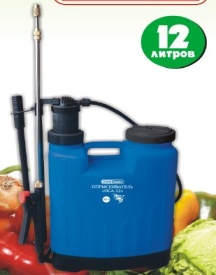 Ремень для переноскиОбъем бака .Перепускной клапанВысокопроизводительный насос Рем.комплект уплотнителейФирменная упаковка Телескопический брандспойт из нержавеющей стали Арт.:  015018760,00645,00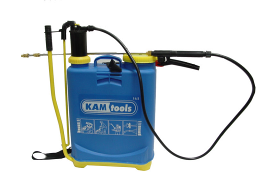 Ремень для переноскиОбъем бака .Перепускной клапанВысокопроизводительный насос Рем.комплект уплотнителейФирменная упаковка Телескопический брандспойт из нержавеющей стали 0,6-Арт.:  015010780,00663,00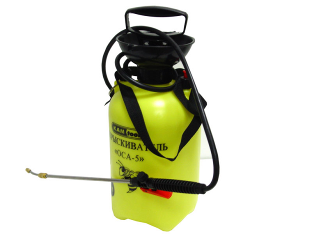 Ремень для переноскиОбъем бака .Перепускной клапанВысокопроизводительный насос Рем.комплект уплотнителейФирменная упаковкаБрандспойт из нержавеющей сталиАрт.:  015007412,00350,00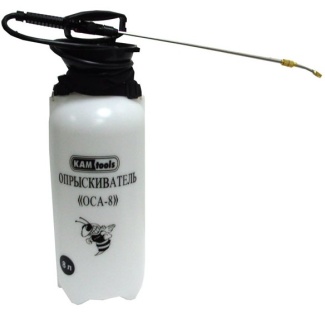 Ремень для переноскиОбъем бака . Перепускной клапанВысокопроизводительный насос Рем.комплект уплотнителейФирменная упаковкаБрандспойт из нержавеющей сталиАрт.:  015008441,00375,00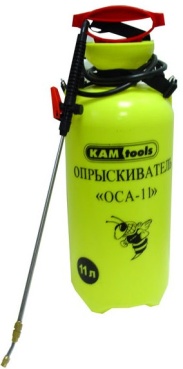 Ремень для переноскиОбъем бака:11 л.Перепускной клапанВысокопроизводительный насос Рем.комплект уплотнителейФирменная упаковкаРегулируемый подлине до  из     нержавеющей стали брандспойт!Латунная форсункаАрт.: 015009  624,00530,00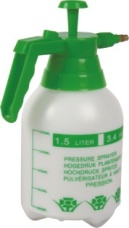 Объем бака: 1,0 л.Арт.:  015034Объем бака: .Арт.:  015015135,00145,00108,00116,00Объем бака: .Арт.:  015016155,00124,00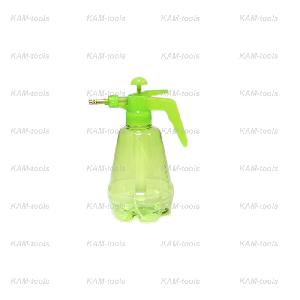 Объем бака: 1 л.Арт.:  015035133,00106,40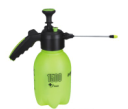 Объем бака: 1,5 л.Арт.:  015036Объем бака: 2,0 л.Арт.:  015037210,00225,00168,00180,00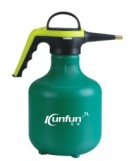 Объем бака: .Арт.:  015016210,00168,00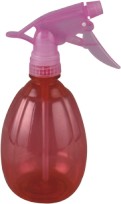 Объем бака: .Арт.: 015019  36,0030,60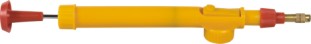 Опрыскиватель ручнойАрт.: 01502060,0051,00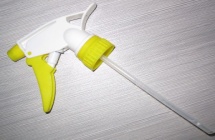  Опрыскиватель на п/бутылку (триггер) Арт.: 01502515,0012,75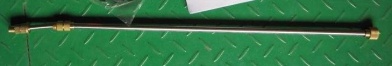 Брандспойт телескопический  нржавеющая сталь Латунная форсункаАрт.:  015031110,0085,00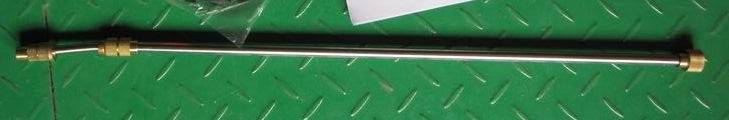 Брандспойт телескопический , нержавеющая сталь Латунная форсункаАрт.:  015023165,00132,00